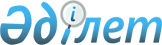 О внесении изменений и дополнений в приложение решения маслихата г.Кокшетау
от 13 декабря 2003 года N С-5/4 "Об утверждении Регламента Кокшетауского 
городского маслихата", зарегистрированное в департаменте юстиции Акмолинской области от 03.02.2004г. N 2260
					
			Утративший силу
			
			
		
					Решение Кокшетауского городского маслихата Акмолинской области от 25 мая 2004 г. N С-10/5. Зарегистрировано Департаментом юстиции Акмолинской области 1 июня 2004 года N 2561. Утратило силу - решением Кокшетауского городского маслихата от 21 апреля 2010 года № С-34/28      Сноска. Утратило силу - решением Кокшетауского городского маслихата от 21.04.2010 № С-34/28

      В соответствии с подпунктом 5) пункта 3 статьи 8, статьи 9 Закона Республики Казахстан "О местном государственном управлении в Республике Казахстан" от 23.01.2001 года N 148-II и на основании рекомендаций Центральной избирательной комиссии  Республики Казахстан от 28 апреля 2004 года N 105/126, маслихат г.Кокшетау РЕШИЛ:

      1. Внести следующие дополнения и изменения в приложение решения маслихата г.Кокшетау от 13 декабря 2003 года N С-5/4 "Об утверждении Регламента Кокшетауского городского маслихата" (зарегистрированное в департаменте юстиции Акмолинской области от 03.02.2004г. N 2260, опубликованное в газете "Степной Маяк" N 7 от 12 февраля 2004 г.):

      1) дополнить разделом 6-1 согласно настоящему приложению.

      2) пункты 75, 76, 77, 78, 79 соответственно считать пунктами 89, 90, 91, 92, 93.    

      2. Настоящее решение вступает в силу после государственной регистрации в Акмолинском областном управлении юстиции.      Председатель 10-й внеочередной сессии городского маслихата

      Секретарь городского маслихата

 Приложение к решению         

маслихата г.Кокшетау 25.04.2004г.  

N С-10/5 "О внесении дополнений   

 в решения маслихата г.Кокшетау   

от 13 декабря 2003 года N С-5/4   

"Об утверждении Регламента      

  Кокшетауского городского маслихата,

зарегистрированное в департаменте 

юстиции Акмолинской области   

от 03.02.2004г. N 2260     

к Приложению           

решения маслихата г.Кокшетау   

 от 13 декабря 2003 года     

N С-5/4 "Об утверждении Регламента

  Кокшетауского городского маслихата" 

 Раздел 6-1. Формирование и избрание городской, окружных по выборам депутатов Кокшетауского городского маслихата, участковых избирательных комиссий.      75. Формирование и избрание нового состава избирательных комиссий начинается не позднее чем за два месяца и заканчивается не позднее чем за три дня до  окончания срока полномочий избирательных комиссий.

      76. Секретарь городского маслихата не позднее чем за три дня до опубликования объявления в средствах массовой информации об образовании избирательных комиссий своим распоряжением создает  Рабочую группу из депутатов и работников аппарата маслихата по формированию состава избирательных комиссий.

      77.Рабочая группа городского маслихата занимается сбором и обработкой предложений, поступивших от политических партий и иных общественных объединений, их структурных подразделений, вышестоящих комиссий о кандидатурах в состав формируемой избирательной комиссии.

      В состав городской, окружной  и участковых избирательных комиссий может входить не более одного представителя соответствующей политической партии.

      Политические партии, а также их структурные подразделения вправе представлять в состав избирательной комиссии кандидатуры, не являющиеся членами данной политической партии.

      В перечень документов, представляемых в Рабочую группу  политическими партиями, иными общественными объединениями, вышестоящей комиссией, входят:

      1) выписка из протокола заседания органа политической партии или иного общественного объединения, их структурных подразделений, выписка из решения вышестоящей избирательной комиссии о представлении кандидата в состав соответствующей избирательной комиссии;

      2) копия документа о регистрации политической партии или иного общественного объединения, их структурных подразделений в органах юстиции;

      3) заявление кандидата в соответствующий маслихат о согласии на участие в работе избирательной комиссии и биографические данные о кандидате. Форма заявления утверждена постановлением Центральной избирательной комиссии Республики Казахстан от 28 апреля 2004 года N 105/126.

      78. При подготовке состава избирательных комиссий Рабочая группа  руководствуется в первую очередь предложениями, поступившими от политических партий, затем, при предложениях менее 7 членов, учитываются кандидатуры иных общественных объединений и вышестоящей избирательной комиссии.

      79. По завершению срока, поступлений предложений в состав новых избирательных комиссий Рабочая группа готовит проекты решений сессии и бюллетени по избранию членов избирательных комиссий.

      80. Проекты решений и бюллетени готовятся отдельно:

      1) по городской избирательной комиссии;

      2) по окружным избирательным комиссиям по выборам депутатов Кокшетауского городского маслихата;

      3) по участковым избирательным комиссиям.

      81. Все кандидатуры, предложенные в состав избирательных комиссий политическими партиями, иными общественными объединениями и вышестоящими избирательными комиссиями, вносятся в проекты решений и в бюллетени в порядке очередности их поступления и регистрации в специальном журнале Рабочей группы.

      82. Бюллетени о составе избирательных комиссий получают все присутствующие на сессии депутаты городского маслихата и заполняют их лично. Форма бюллетени утверждена постановлением Центральной избирательной комиссии Республики Казахстан от 28 апреля 2004 года N 105/126. Избранная на сессии счетная комиссия подводит итоги голосования. Итоги голосования оглашаются председателем счетной комиссии на сессии городского маслихата. Количественный состав и председатель счетной комиссии определяется сессией городского маслихата. Избранными считаются члены  комиссий, за которых проголосовало большинство присутствующих на сессии депутатов.

      83.  При поступлении от политических партий предложений равных количеству членов соответствующей избирательной комиссии (семи), Рабочая группа  вносит на сессию городского маслихата предложение проголосовать за состав данной избирательной комиссии. При поступлении от политических партий предложений, превышающих количество членов соответствующей избирательной комиссии (более семи), Рабочая группа предлагает сессии городского маслихата провести рейтинговое голосование по избранию данной избирательной комиссии.

      При поступлении от политических партий предложений менее чем количество членов соответствующей избирательной комиссии (менее семи). Временная комиссия вносит в бюллетень на вакантные места кандидатуры, поступившие от иных общественных объединений, а в случае отсутствия таковых кандидатур, представленные вышестоящими избирательными комиссиями (в порядке, соответствующем очередности поступления). При поступлении предложений на вакантные места равным их количеству, Рабочая группа вносит на сессию предложение проголосовать за состав данной избирательной комиссии. При поступлении предложений на вакантные места превышающих их количество, Рабочая группа предлагает на сессии маслихата избрать в состав комиссии представителей политических партий, а на вакантные места провести рейтинговое голосование.

       В случае, если в ходе голосования по составу избирательной комиссии, в которую число предложенных кандидатур соответствует составу семи, депутаты городского маслихата выскажутся против конкретной кандидатуры она заменяется другой, представляющей ту же политическую партию либо общественное объединение. Данную процедуру предлагается проводить не более одного раза.

      84. В бюллетень включаются фамилия, имя, отчество претендентов с указанием от какой политической партии (иного общественного объединения, вышестоящей избирательной комиссии) внесена данная кандидатура. Справа от фамилии кандидатур изображаются квадраты, в которых депутаты делают отметку (крестик, галочку). Депутаты делают отметку в семи квадратах.

      85. Председатель счетной комиссии объявляет о члене избирательной комиссии, который будет вести организационное заседание избирательной комиссии по избранию председателя, заместителя и секретаря избирательной комиссии.

      Данная кандидатура определяется счетной комиссией по наибольшему количеству полученных им голосов депутатов городского маслихата. В случае равенства голосов депутатов данная кандидатура определяется по месту расположения в бюллетени.

      86. Секретарь городского маслихата в соответствии со статьей 10 Конституционного Закона Республики Казахстан "О выборах в Республики Казахстан" обеспечивает публикацию в средствах массовой информации состав соответствующих избирательных комиссий.

      87. В случаях, предусмотренных конституционным Законом Республики Казахстан "О выборах в Республике Казахстан", городской маслихат принимает решение об освобождении члена соответствующей избирательной комиссии и решение об избрании вместо выбывшего. На замещение освободившейся должности принимаются предложения от политических партий и иных общественных объединений, вышестоящей комиссии представители которых отсутствуют в данной избирательной комиссии.

      88. При избрании на сессии  избирательных комиссий,   городской маслихат, исходя из Конституционного Закона Республики Казахстан "О выборах в Республике Казахстан", не должен допустить их формирование из работников одной организации. Членами избирательной комиссии не могут быть кандидаты в Президенты, депутаты Парламента, маслихатов, доверенные лица и члены органов местного самоуправления, супруг (супруга) и близкие родственники кандидатов, а также лица, находящиеся у кандидата в непосредственном подчинении.
					© 2012. РГП на ПХВ «Институт законодательства и правовой информации Республики Казахстан» Министерства юстиции Республики Казахстан
				